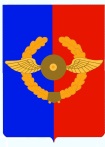 Российская ФедерацияД У М АСреднинского городского поселенияУсольского муниципального районаИркутской областипятого созываР Е Ш Е Н И ЕОт _________г.                                                                                           № р.п. СреднийО внесении изменений и дополнений в Устав Среднинского муниципального образованияВ целях приведения Устава Среднинского муниципального образования, принятого решением Думы от 23 декабря 2005 года № 11, в соответствие со статьями 15, 44 Федерального закона от 06 октября 2003 года № 131-ФЗ «Об общих принципах организации местного самоуправления в Российской Федерации», Федеральным законом от 06 февраля 2023 года № 12-ФЗ «О внесении изменений в Федеральный закон "Об общих принципах организации публичной власти в субъектах Российской Федерации" и отдельные законодательные акты Российской Федерации», руководствуясь статьями 31, 45, 48 Устава Среднинского муниципального образования, Дума Среднинского городского поселения Усольского муниципального района Иркутской областиР Е Ш И Л А:1. Внести следующие изменения и дополнения в Устав Среднинского муниципального образования:1.1. В абзаце третьем части 3 статьи 10 слова «Избирательная комиссия муниципального образования», заменить словами  «избирательная комиссия, организующая подготовку и проведение местного референдума»;1.2. часть 2 статьи 11 читать в следующей редакции:«2. Муниципальные выборы назначаются Думой Среднинского муниципального образования. Порядок назначения, подготовки и проведения муниципальных выборов регулируется Федеральным законодательством и законом Иркутской области.Срок, на который избирается Дума Среднинского муниципального образования, исчисляется со дня голосования, по итогам которого Дума Среднинского муниципального образования была избрана в правомочном составе.Срок полномочий Главы Среднинского муниципального образования исчисляется со дня его официального вступления в должность.»;1.3. Статью 22 читать в новой редакции:«             Статья 22. Глава Среднинского муниципального образования1. Глава Среднинского муниципального образования является высшим должностным лицом Среднинского муниципального образования и наделяется в соответствии с Федеральным законом № 131-ФЗ собственными полномочиями по решению вопросов местного значения. 2. Глава Среднинского муниципального образования избирается на муниципальных выборах на основе всеобщего равного и прямого избирательного права при тайном голосовании сроком на 5 лет. 3. Глава Среднинского муниципального образования возглавляет администрацию муниципального образования. 4. Глава Среднинского муниципального образования в своей деятельности подконтролен и подотчётен населению и Думе Среднинского муниципального образования. 5. Глава Среднинского муниципального образования представляет Думе Среднинского муниципального образования ежегодные отчеты о результатах своей деятельности, о результатах деятельности администрации муниципального образования и иных подведомственных ему органов местного самоуправления, в том числе о решении вопросов, поставленных Думой Среднинского муниципального образования.6. Ежегодно не позднее чем через 3 месяца после окончания соответствующего календарного года Глава Среднинского муниципального образования отчитывается перед населением Среднинского муниципального образования. Отчет Главы Поселения подлежит опубликованию в установленном порядке. В указанном отчете отражаются:1) итоги деятельности органов местного самоуправления Среднинского муниципального образования за соответствующий календарный год;2) перспективные планы социально-экономического развития Среднинского муниципального образования на очередной календарный год;3) информация об обеспечении органами местного самоуправления Среднинского муниципального образования прав жителей Среднинского муниципального образования в сфере занятости, образования, культуры, здравоохранения и иных по усмотрению Главы Среднинского муниципального образования.7. Глава Среднинского муниципального образования должен соблюдать ограничения, запреты, исполнять обязанности, которые установлены Федеральным законом от 25 декабря 2008 года № 273-ФЗ «О противодействии коррупции», Федеральным законом от 3 декабря 2012 года № 230-ФЗ «О контроле за соответствием расходов лиц, замещающих государственные должности, и иных лиц их доходам», Федеральным законом от 7 мая 2013 года № 79-ФЗ «О запрете отдельным категориям лиц открывать и иметь счета (вклады), хранить наличные денежные средства и ценности в иностранных банках, расположенных за пределами территории Российской Федерации, владеть и (или) пользоваться иностранными финансовыми инструментами.»;1.4. в пункте 2 части 3 статьи 23:в подпункте «а» слова «, аппарате избирательной комиссии муниципального образования» исключить;в подпункте «б» «, аппарате избирательной комиссии муниципального образования,» исключить;1.5. часть 5 статьи 32 исключить;1.6.  в статье 36:абзац шестой части 7.1. признать утратившим силу;в подпункте «а» пункта 2 части 7.2 слова «, аппарате избирательной комиссии муниципального образования» исключить;в подпункте «б» пункта 2 части 7.2 слова «, аппарате избирательной комиссии муниципального образования» исключить;1.7. статью 37 дополнить частью 4.1. следующего содержания:«4.1. Полномочия депутата Думы Среднинского муниципального образования прекращается досрочно решением Думы Среднинского муниципального образования в случае отсутствия депутата без уважительных причин на всех заседаниях Думы Среднинского муниципального образования в течение шести месяцев подряд.».2. Главе Среднинского городского поселения Усольского муниципального района Иркутской области в порядке, установленном Федеральным законом от 21 июля 2005 года № 97-ФЗ «О государственной регистрации уставов муниципальных образований», представить настоящее решение на государственную регистрацию.3. Настоящее Решение вступает в законную силу после государственной регистрации и дня официального опубликования в газете «Информационный бюллетень Среднинского муниципального образования». Глава Среднинского городского поселения Усольского муниципального района                                         М.А. СемёноваПредседатель Думы городского поселения Среднинского муниципального образования                           Л.В. СпиваковаИСПОЛНИТЕЛЬ:Главный специалист по юридическим вопросами нотариальным действиям:                    _________________ Л.С. Цубиковаподготовившего проекттелефон: 89025760245В дело: ___________СОГЛАСОВАНО:Заместитель главы                                 городского поселенияСреднинского муниципальногообразования                                               ________________ Е.В. Афанасьева РАССЫЛКА:1 экз. – в Юстицию;Электронная версия правового акта и приложения(й) к нему соответствует бумажному носителю